Задачи по сайту www.amteo.ruСейчас на домене висит старая версия сайта, необходимо будет доделать новую и залить на домен.Дизайн (https://www.figma.com/file/WfyEExwK7nVgPndZXBnmbV/Amteo?node-id=0%3A1)Сайт открывается нестабильно, т.е. с одного браузера и устройства открывается с другого нет.(необходимо проверить, если ли какие либо ошибки внутри кода.) Проверить сайт на наличие мелких багов и несоответствий дизайну Ускорить загрузку сайтаДоделать страницу новости в соответствии с дизайном сейчас она выглядит так 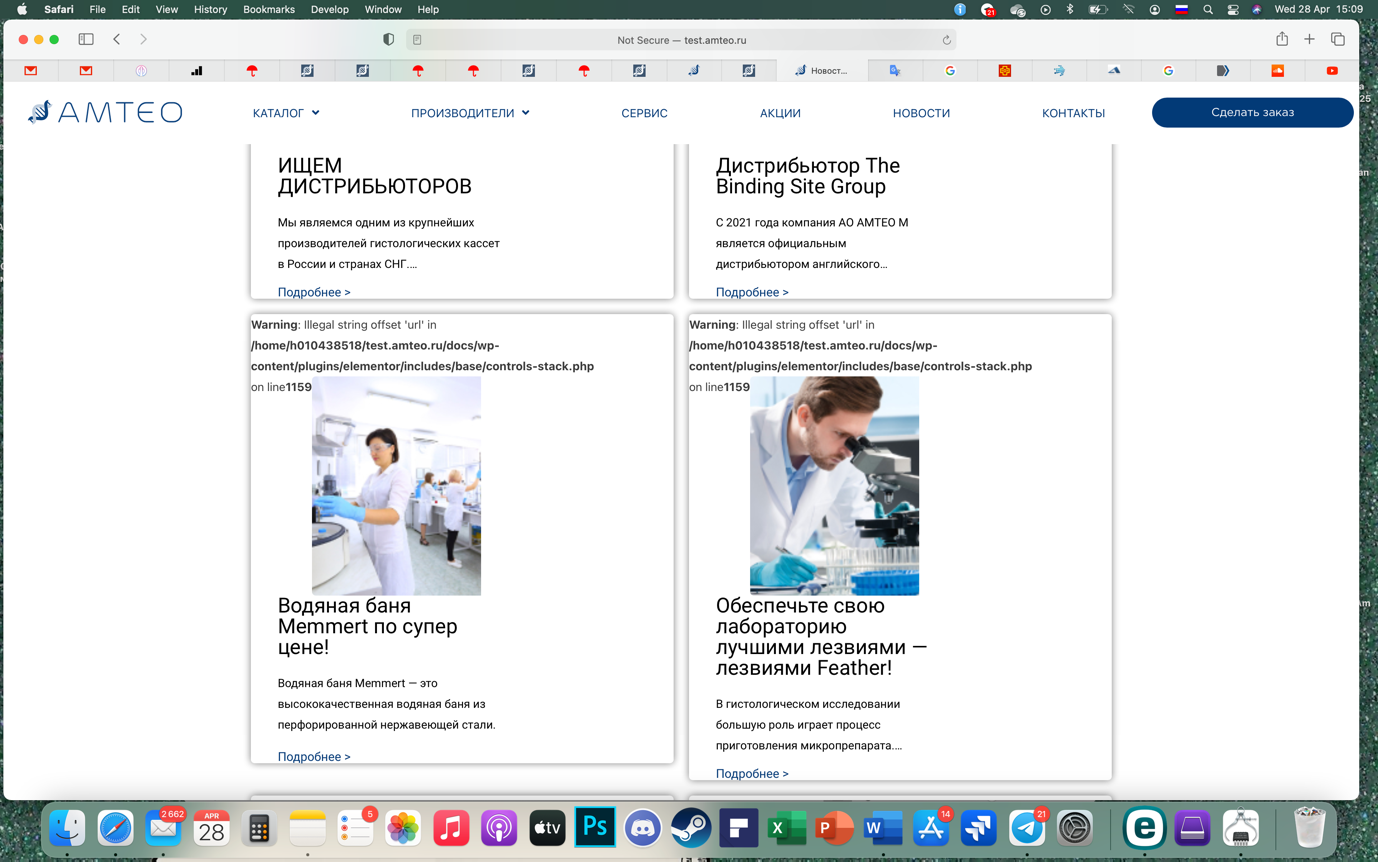 Доделать отображение футера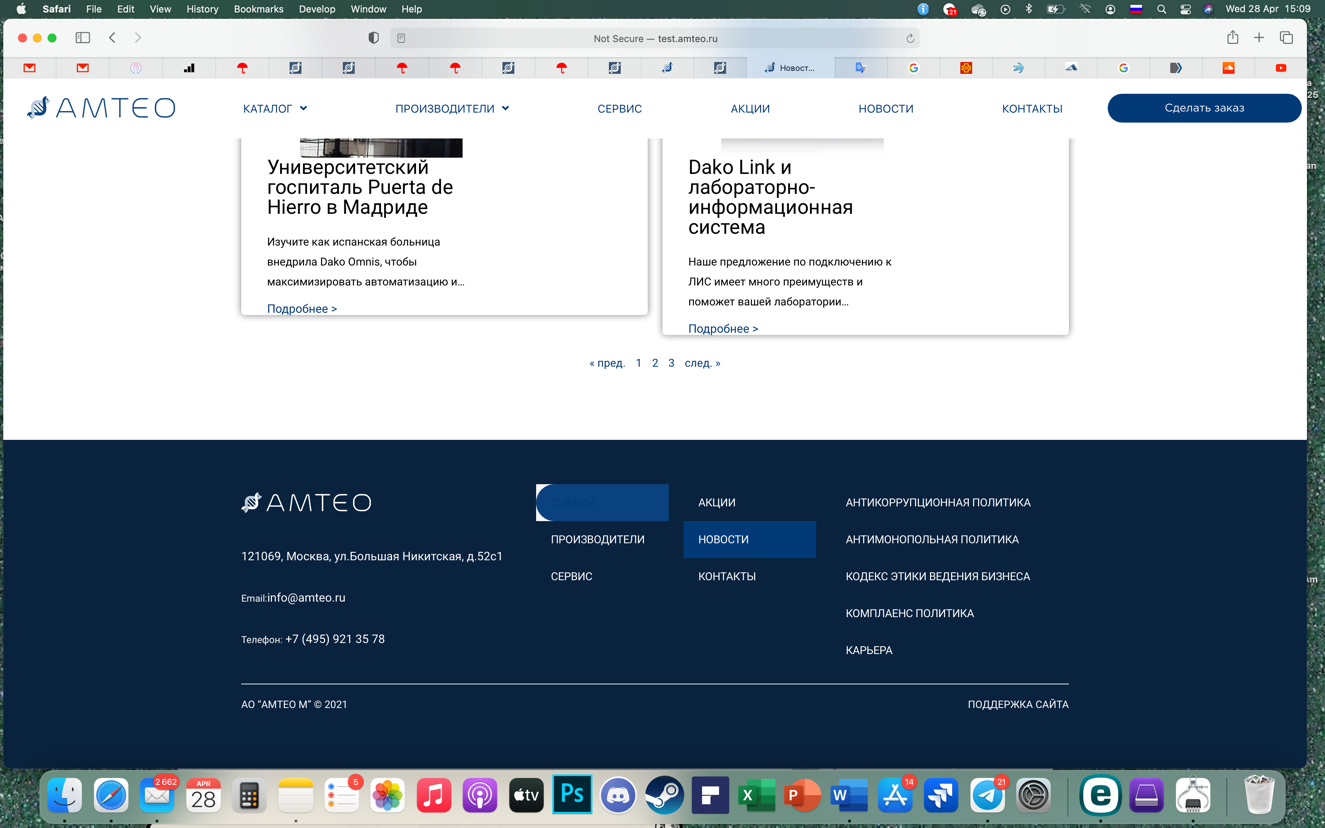 Доделать в соответствии с дизайном выпадающее меню производители и сам раздел производители.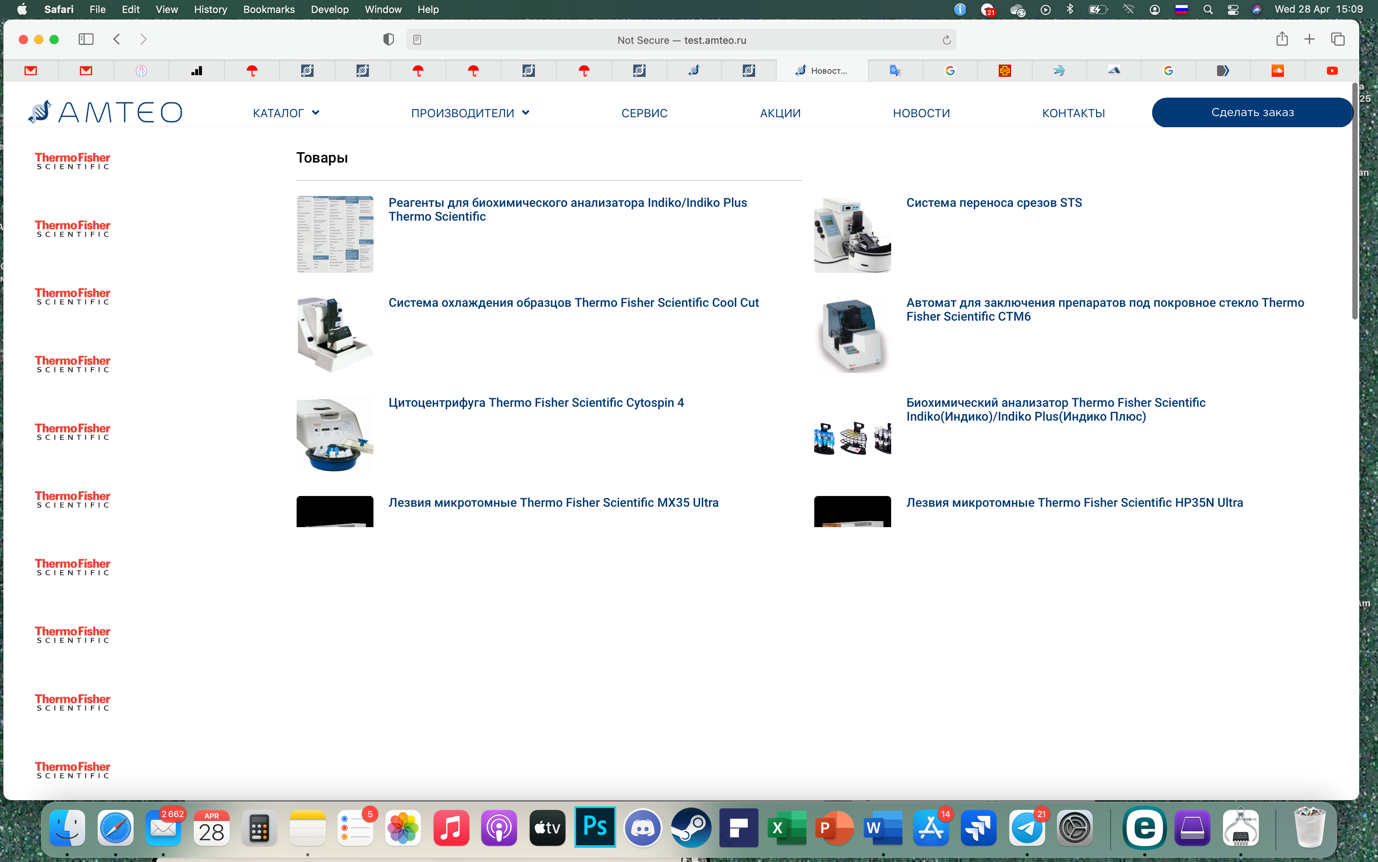 